Актпроверки контентной фильтрации на устройствах, предназначенных для доступа несовершеннолетних к локальной вычислительной сети2. Информация о контент-фильтре3. Результаты проверки работы системы контентной фильтрации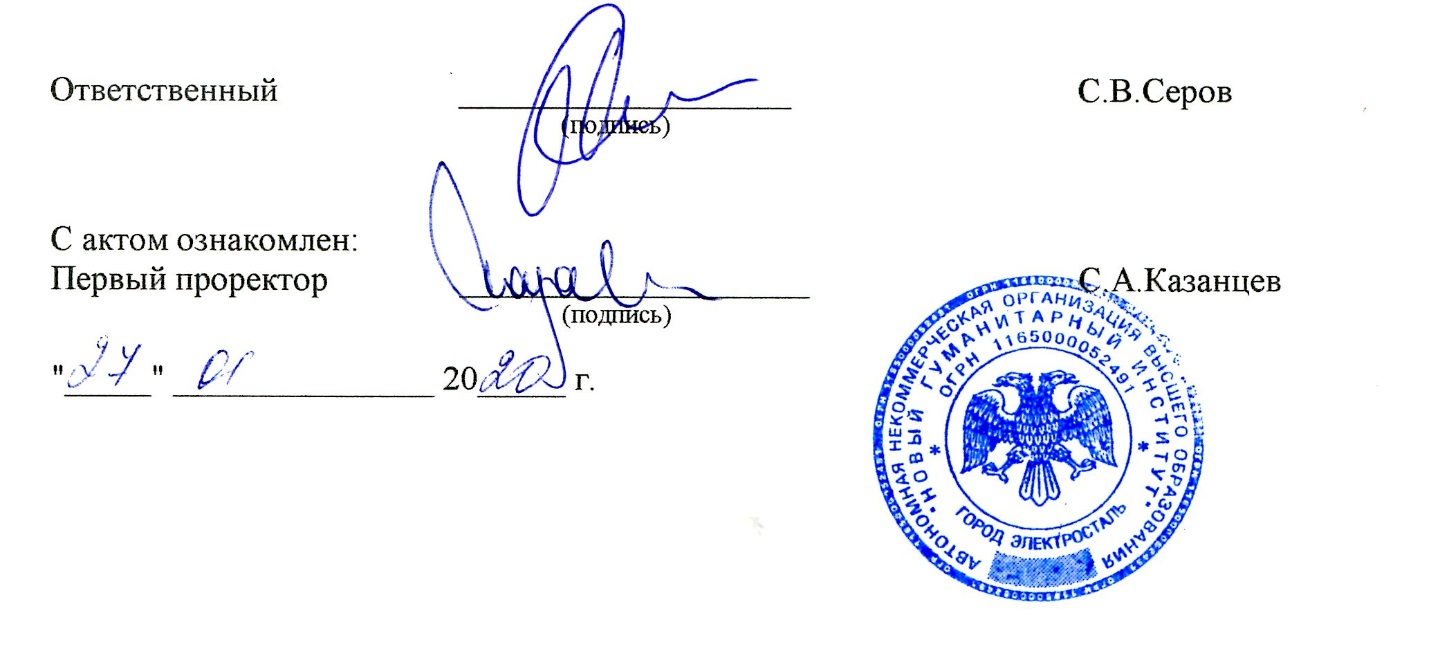 ПоказательЗначениеОбщее количество компьютеров в подразделении22Количество компьютеров в локальной сети подразделения21Количество компьютеров, подключенных к сети интернет21ПровайдерСТАЛЬНЕТСкорость передачи данных60 Мбит/секДействия, необходимые для обеспечения контентной фильтрации интернет-ресурсовВыполнение (да/нет)Установлен контент-фильтрдаНазвание контент-фильтраSKYDNSКонтент-фильтр работает на всех компьютерах, где есть доступ в сеть интернет для несовершеннолетних обучающихсядаКатегории запрещенной информации в образовательной организацииВозможность доступа (да/нет)Побуждающая детей к совершению действий, представляющих угрозу их жизни и (или) здоровью, в том числе к причинению вреда своему здоровью, самоубийствунетСпособная вызвать у детей желание употребить наркотические средства, психотропные и (или) одурманивающие вещества, табачные изделия, алкогольную и спиртосодержащую продукцию, пиво и напитки, изготавливаемые на его основе, принять участие в азартных играх, заниматься проституцией, бродяжничеством или попрошайничествомнетОбосновывающая или оправдывающая допустимость насилия и (или) жестокости либо побуждающая осуществлять насильственные действия по отношению к людям или животным, за исключением случаев, предусмотренных Федеральным законом № 436-ФЗнетОтрицающая семейные ценности, пропагандирующая нетрадиционные сексуальные отношения и формирующая неуважение к родителям и (или) другим членам семьинетОправдывающая противоправное поведениенетСодержащая нецензурную браньнетСодержащая информацию порнографического характеранетО несовершеннолетнем, пострадавшем в результате противоправных действий (бездействия), включая фамилии, имена, отчества, фото- и видеоизображения такого несовершеннолетнего, его родителей и иных законных представителей, дату рождения такого несовершеннолетнего, аудиозапись его голоса, место его жительства или место временного пребывания, место его учебы или работы, иную информацию, позволяющую прямо или косвенно установить личность такого несовершеннолетнегонетПредставляемая в виде изображения или описания жестокости, физического и (или) психического насилия, преступления или иного антиобщественного действиянетВызывающая у детей страх, ужас или панику, в том числе представляемая в виде изображения или описания в унижающей человеческое достоинство форме ненасильственной смерти, заболевания, самоубийства, несчастного случая, аварии или катастрофы и (или) их последствийнетПредставляемая в виде изображения или описания половых отношений между мужчиной и женщинойнетСодержащая бранные слова и выражения, не относящиеся к нецензурной бранинетКомпьютерные игры, за исключением соответствующих задачам образованиянетРесурсы, базирующиеся либо ориентированные на обеспечении анонимности распространителей и потребителей информациинетБанки рефератов, эссе, дипломных работ, за исключением соответствующих задачам образованиянетОнлайн-казино и тотализаторынетМагия, колдовство, чародейство, ясновидящие, приворот по фото, теургия, волшебство, некромантия, тоталитарные сектынетИнтернет-ресурсы, не включенные в Реестр безопасных образовательных сайтовнет